. ҠАРАР                                            	                     ПОСТАНОВЛЕНИЕ«21 »июнь  2021й.	              №  9/1                 «21 » июня 2021г.Об утверждении Плана мероприятий по защите прав потребителей  на территории  сельского поселения Новобалтачевский сельсовет муниципального района Чекмагушевский район Республики Башкортостан  на 2021-2023 годы      В целях совершенствования работы по обеспечению реализации федерального законодательства о защите прав потребителей, повышения эффективности действующей системы законных интересов и прав граждан на территории сельского поселения Новобалтачевский  сельсовет муниципального района Чекмагушевский  район     Республики БашкортостанПОСТАНОВЛЯЕТ:1. Утвердить План мероприятий по защите прав потребителей на территории  сельского поселения Новобалтачевский  сельсовет муниципального района Чекмагушевский  район     Республики Башкортостан (Прилагается).2. Настоящее постановление подлежит обнародованию в установленном порядке и размещению на официальном сайте Совета сельского поселения Новобалтачевский сельсовет  муниципального района район Республики Башкортостан (раздел "Защита прав потребителей" )3. Настоящее постановление вступает в силу на следующий день, после дня его официального обнародования.4. Контроль за исполнением настоящего постановления   оставляю за собой.Глава сельского поселенияНовобалтачевский  сельсовет                                       Р.Ф. Усманова Приложение № 2План мероприятий по защите прав потребителейна территории  сельского поселения Новобалтачевский сельсовет муниципального района Чекмагушевский   район   Республики Башкортостанна 2021-2023 годыБАШ[ОРТОСТАН  РЕСПУБЛИКА]ЫСА[МА{ОШ  РАЙОНЫ муниципаль районЫНЫ@  Я@Ы БАЛТАС  АУЫЛ СОВЕТЫ АУЫЛ  БИЛ^м^]Е  ХАКИМИ^ТЕ452211, Я#ы Балтас ауылы, Ленин урамы,81тел. (34796) 2-33-46e-mail: baltach_cc@mail.ru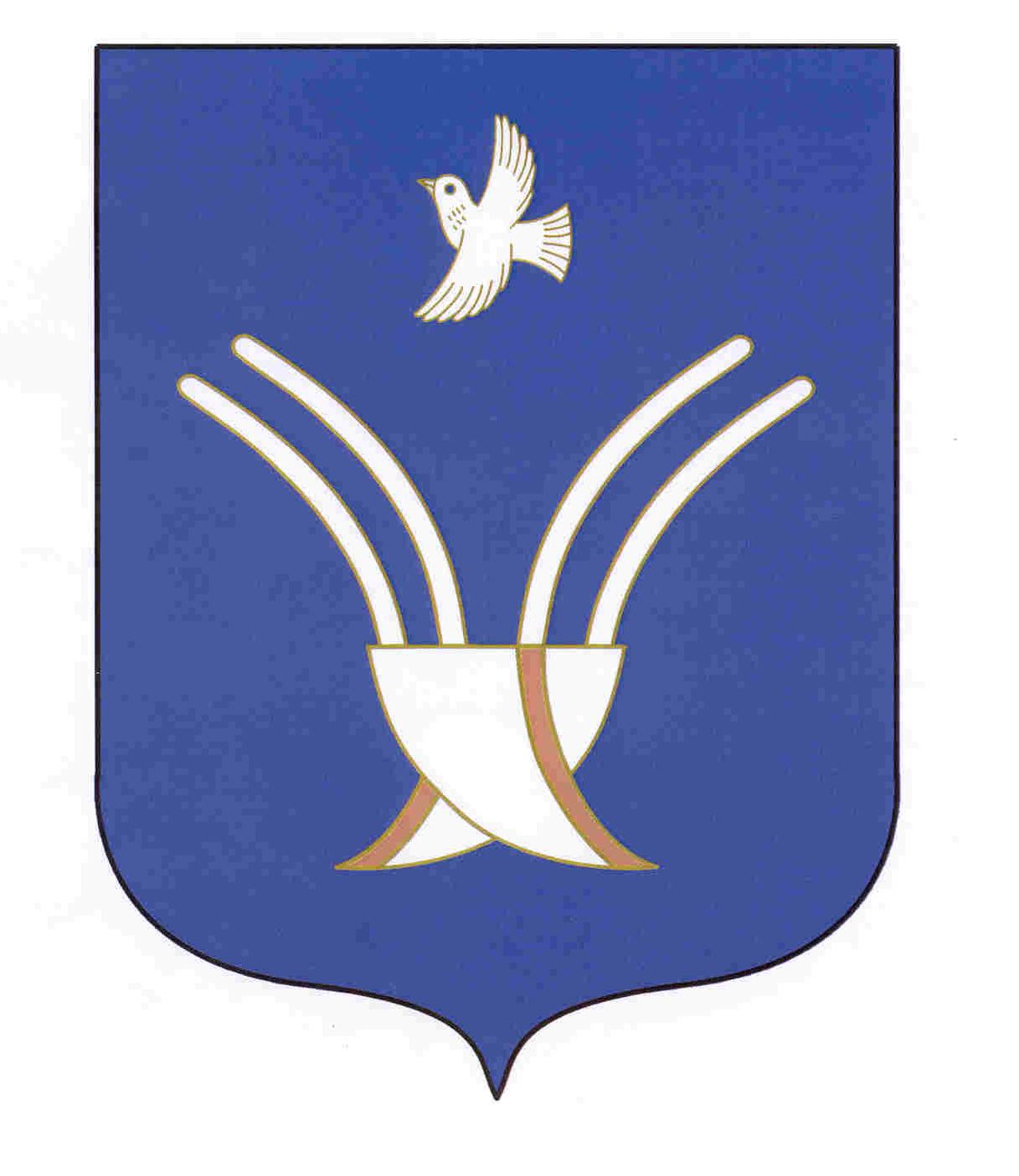 Администрация сельского поселенияНовобалтачевский сельсоветмуниципального района Чекмагушевский район Республики Башкортостан452211, с. Новобалтачево, ул. Ленина,81тел. (34796) 2-33-46e-mail: baltach_cc@mail.ruОКПО 04281237     ОГРН 1060249000525      ИНН  0249006113ОКПО 04281237     ОГРН 1060249000525      ИНН  0249006113ОКПО 04281237     ОГРН 1060249000525      ИНН  0249006113№ п/п  Наименование мероприятийСрок исполненияОтветственный исполнительОрганизационные вопросыОрганизационные вопросыОрганизационные вопросыОрганизационные вопросы1.Определение ответственного руководителя и уполномоченного на то лица по осуществлению личного приема граждан по вопросам защиты прав потребителей в администрации сельского поселения муниципального района Республики Башкортостан.1 раз в годАдминистрация сельского поселения муниципального района Республики Башкортостан2. Информирование и просвещение населения по вопросамзащиты прав потребителей2. Информирование и просвещение населения по вопросамзащиты прав потребителей2. Информирование и просвещение населения по вопросамзащиты прав потребителей2. Информирование и просвещение населения по вопросамзащиты прав потребителей2.Информирование населения через официальный сайт администрации сельского поселения муниципального района Республики Башкортостан в Информационно-телекоммуникационной сети «Интернет»:- о сотруднике администрации сельского поселения ответственном за работу по вопросам защиты прав потребителей с указанием контактного телефона и адреса электронной почты,- о безвозмездном предоставлении населению информационных услуг по защите прав потребителей (консультирование, рассмотрение обращений, оказание содействия в составлении претензионных материалов (досудебных претензий, заявлений, исковых заявлений)),- о нормативно-правовых актах в сфере защиты прав потребителей,- об Интернет портале по защите прав потребителей Республики Башкортостан (http://zpprb.org/),- об информационно-аналитическом портале «Открытое качество» Республики Башкортостан (https://kachestvorb.ru)ЕжегодноАдминистрация сельского поселения муниципального района Республики БашкортостанМинторг РБ по торговле (по согласованию)3.Организация выставочных экспозиций (информационных материалов (печатных буклетов, брошюр и т.д.)) по вопросам защиты прав потребителей в администрации сельского поселения.ЕжегодноАдминистрация сельского поселения муниципального района Республики Башкортостан,Минторг РБ по торговле (по согласованию)3. Оказание практической помощи населению3. Оказание практической помощи населению3. Оказание практической помощи населению3. Оказание практической помощи населению4.Прием и консультация граждан по вопросам защиты прав потребителей.По мере необходимостиАдминистрация сельского поселения муниципального района Республики Башкортостан,Минторг РБ(по согласованию)5.Рассмотрение письменных и устных обращений (заявлений, жалоб) потребителей, в том числе поступивших на личном приеме граждан, через Информационно-телекоммуникационную сеть «Интернет» и почтовой связью.ПостоянноАдминистрация сельского поселения муниципального района Республики Башкортостан,Минторг РБ (по согласованию)6.Оказание консультативно-правовой помощи потребителям в составлении (написании) претензионного материала (досудебных претензий, заявлений, исковых заявлений).По мере необходимостиАдминистрация сельского поселения муниципального района Республики БашкортостанМинторг РБ  (по согласованию)7.Ведение Журнала регистраций заявлений (жалоб), обращений по вопросам защиты прав потребителей.При поступлении заявления (жалобы)Администрация сельского поселения муниципального района Республики Башкортостан4. Взаимодействие администрации сельского поселения в области защиты прав потребителей с Министерством торговли и услуг  Республики Башкортостан 4. Взаимодействие администрации сельского поселения в области защиты прав потребителей с Министерством торговли и услуг  Республики Башкортостан 4. Взаимодействие администрации сельского поселения в области защиты прав потребителей с Министерством торговли и услуг  Республики Башкортостан 4. Взаимодействие администрации сельского поселения в области защиты прав потребителей с Министерством торговли и услуг  Республики Башкортостан 8.Мониторинг официального Интернет сайта Министерства торговли и услуг Республики Башкортостан. Ознакомление с образцами претензионных материалов (досудебных претензий, заявлений, исковых заявлений).ПостоянноАдминистрация сельского поселения муниципального района Республики Башкортостан9.Осуществление взаимодействия с отделом защиты прав потребителей Министерства торговли и услуг Республики Башкортостан:тел. +7 (347) 218-09-78По мере необходимостиАдминистрация сельского поселения муниципального района Республики Башкортостан